                                                                       ATIVIDADE 31.CONTE E ESCREVA AS RESPOSTAS COMO NO EXEMPLO. 2.COLOQUE DENTRO DA ESTRELA OS NUMERAIS QUE ESTÃO AO REDOR DELA. 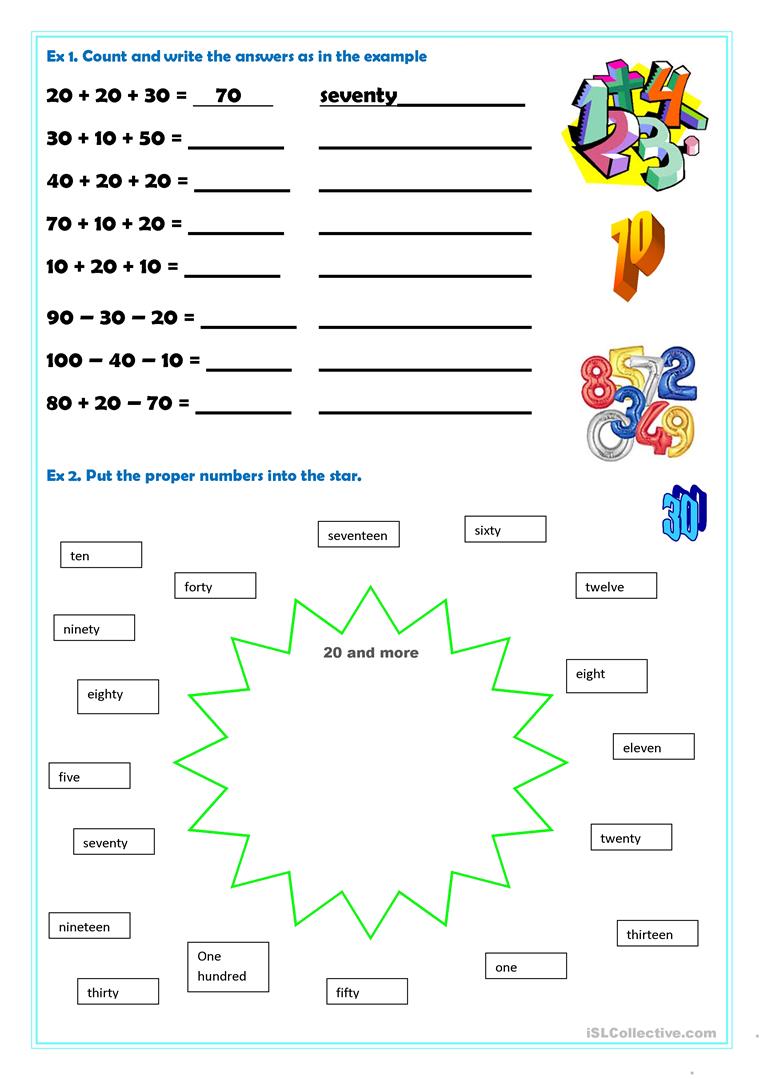 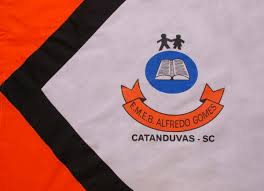 ESCOLA MUNICIPAL DE EDUCAÇÃO BÁSICA ALFREDO GOMES.DIRETORA: IVÂNIA NORA.ASSESSORA PEDAGÓGICA: SIMONE ANDRÉA CARL.ASSESSORA TÉCNICA ADM.: TANIA N. DE ÁVILA.PROFESSOR: GIOVANI CAVALHEIRO DISCIPLINA: LÍNGUA INGLESACATANDUVAS – SCANO 2020 - TURMA 5º ANO